О частичной замене дотации на выравнивание бюджетной обеспеченности Шумерлинского муниципального округа Чувашской Республики дополнительным нормативом отчислений от налога на доходы физических лицВ соответствии с пунктом 5 статьи 138 Бюджетного кодекса Российской Федерации, частью 4 статьи 11 Закона Чувашской Республики от 16.11.2021 г. № 81 «О регулировании бюджетных правоотношений в Чувашской Республике»Собрание депутатов Шумерлинского муниципального округаЧувашской Республики решило:1. Дать согласие на частичную замену дотации на выравнивание бюджетной обеспеченности для бюджета Шумерлинского муниципального округа Чувашской Республики, планируемой к утверждению в республиканском бюджете Чувашской Республики на 2024 год и на плановый период 2025 и 2026 годов дополнительным нормативом отчислений от налога на доходы физических лиц: в 2024 году 36,98 процента, в 2025 году 41,30 процента, в 2026 году 35,95 процента, подлежащего зачислению в консолидированный бюджет Чувашской Республики от указанного налога.2. Настоящее решение вступает в силу со дня его официального опубликования в периодическом печатном издании «Вестник Шумерлинского муниципального округа» и подлежит размещению на официальном сайте Шумерлинского муниципального округа в информационно-телекоммуникационной сети «Интернет». ЧĂВАШ РЕСПУБЛИКИ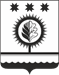 ЧУВАШСКАЯ РЕСПУБЛИКАÇĚМĚРЛЕ МУНИЦИПАЛЛĂОКРУГĔН ДЕПУТАТСЕН ПУХĂВĚЙЫШĂНУ27.10.2023 29/1 №Çемěрле хулиСОБРАНИЕ ДЕПУТАТОВШУМЕРЛИНСКОГО МУНИЦИПАЛЬНОГО ОКРУГАРЕШЕНИЕ27.10.2023  № 29/1город ШумерляПредседатель Собрания депутатов Шумерлинского муниципального округа Чувашской РеспубликиБ.Г.  Леонтьев Врио главы Шумерлинского муниципального округа Чувашской РеспубликиД.И. Головин